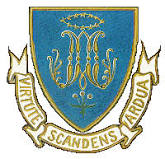 LEAVING CERTIFICATE MOCK EXAMINATION    TIMETABLE 2020 Each candidate should note carefully the dates and hours, as fixed on this official timetable, for the examinations in the subjects in which he intends to present himself. Candidates are required to be in attendance at least half an hour before the examination begins in the subject in which they first present themselves. The start time of all Leaving Certificate afternoon Mock Examinations is 1.00p.m.FEBRUARYSUBJECT                       	    	 	 	     TIMEH = Higher Level  O = Ordinary Level  F = Foundation LevelSUBJECT                       	    	 	 	     TIMEH = Higher Level  O = Ordinary Level  F = Foundation Level MONDAY3English, Paper 2  	 	 	 	 	                      ‐ H & O‐‐‐‐‐‐‐‐‐‐‐‐‐‐‐‐‐‐‐‐‐‐‐‐‐‐‐‐‐‐‐‐‐‐‐‐‐‐‐‐‐‐‐‐‐‐‐‐‐‐‐‐‐‐‐‐‐‐‐‐‐‐‐‐‐‐‐‐‐‐‐‐‐‐‐‐‐‐‐‐‐‐‐‐‐‐‐‐‐‐‐‐‐‐‐‐‐‐‐‐‐‐‐‐‐‐‐‐‐‐‐‐‐‐‐‐‐‐‐Biology   	  	 	                                  ‐ H & O           9.00 – 12.20‐‐‐‐‐‐‐‐‐‐‐‐‐‐‐‐‐‐‐‐‐‐‐‐           1.00 – 4.00  TUESDAY4WEDNESDAY5Geography  	 	 	 	 	 	 	                                 ‐ H & O  ‐‐‐‐‐‐‐‐‐‐‐‐‐‐‐‐‐‐‐‐‐‐‐‐‐‐‐‐‐‐‐‐‐‐‐‐‐‐‐‐‐‐‐‐‐‐‐‐‐‐‐‐‐‐‐‐‐‐‐‐‐‐‐‐‐‐‐‐‐‐‐‐‐‐‐‐‐‐‐‐‐‐‐‐‐‐‐‐‐‐‐‐‐‐‐‐‐‐‐‐‐‐‐‐‐‐‐‐‐‐‐‐‐‐‐‐‐‐‐Mathematics, Paper 1 	 	 	 	 	                                 ‐ H & O  Mathematics                                  	 	 	 	     ‐ F                                        9.00 – 11.50‐‐‐‐‐‐‐‐‐‐‐‐‐‐‐‐‐‐‐‐‐‐‐‐         1.00 – 3.30         1.00 – 3.30      THURSDAY  6Music ‐ Listening (Core)                                                                             ‐  H & O LCVP                                                                                                               - Common‐‐‐‐‐‐‐‐‐‐‐‐‐‐‐‐‐‐‐‐‐‐‐‐‐‐‐‐‐‐‐‐‐‐‐‐‐‐‐‐‐‐‐‐‐‐‐‐‐‐‐‐‐‐‐‐‐‐‐‐‐‐‐‐‐‐‐‐‐‐‐‐‐‐‐‐‐‐‐‐‐‐‐‐‐‐‐‐‐‐‐‐‐‐‐‐‐‐‐‐‐‐‐‐‐‐‐‐‐‐‐‐‐‐‐‐‐‐‐ History  	 	 	 	                           ‐ H & OAccounting 	 	 	 	                           ‐ H & O           9.00 – 10.30           9.00 – 11.30     ‐‐‐‐‐‐‐‐‐‐‐‐‐‐‐‐‐‐‐‐‐‐‐‐           1.00 – 3.50           1.00 – 4.00FRIDAY7Irish Paper 1 	 	 	 	                                ‐ H (incl aural)       Irish Paper 1 	 	 	 	                                ‐ O (incl aural)        Irish 	 	 	                                                              	‐ F (incl aural)     	 ‐‐‐‐‐‐‐‐‐‐‐‐‐‐‐‐‐‐‐‐‐‐‐‐‐‐‐‐‐‐‐‐‐‐‐‐‐‐‐‐‐‐‐‐‐‐‐‐‐‐‐‐‐‐‐‐‐‐‐‐‐‐‐‐‐‐‐‐‐‐‐‐‐‐‐‐‐‐‐‐‐‐‐‐‐‐‐‐‐‐‐‐‐‐‐‐‐‐‐‐‐‐‐‐‐‐‐‐‐‐‐‐‐‐‐‐‐‐‐Applied Mathematics                                                                                - H & O            9.00 – 11.20           9.00 – 10.50           9.00 – 11.20‐‐‐‐‐‐‐‐‐‐‐‐‐‐‐‐‐‐‐‐‐‐‐‐           1.00 ‐  3.30  MONDAY10Chemistry 	 	 	 	 	 	 	   ‐ H & O‐‐‐‐‐‐‐‐‐‐‐‐‐‐‐‐‐‐‐‐‐‐‐‐‐‐‐‐‐‐‐‐‐‐‐‐‐‐‐‐‐‐‐‐‐‐‐‐‐‐‐‐‐‐‐‐‐‐‐‐‐‐‐‐‐‐‐‐‐‐‐‐‐‐‐‐‐‐‐‐‐‐‐‐‐‐‐‐‐‐‐‐‐‐‐‐‐‐‐‐‐‐‐‐‐‐‐‐‐‐‐‐‐‐‐‐‐‐‐Business  	 	 	 	 	 	                               ‐ O Business  	 	 	 	 	   ‐ H           9.00 – 12.00‐‐‐‐‐‐‐‐‐‐‐‐‐‐‐‐‐‐‐‐‐‐‐‐           1.00 – 3.30           1.00 – 4.00  TUESDAY11English, Paper 1   	 	 	 	 	                               ‐ H & O  ‐‐‐‐‐‐‐‐‐‐‐‐‐‐‐‐‐‐‐‐‐‐‐‐‐‐‐‐‐‐‐‐‐‐‐‐‐‐‐‐‐‐‐‐‐‐‐‐‐‐‐‐‐‐‐‐‐‐‐‐‐‐‐‐‐‐‐‐‐‐‐‐‐‐‐‐‐‐‐‐‐‐‐‐‐‐‐‐‐‐‐‐‐‐‐‐‐‐‐‐‐‐‐‐‐‐‐‐‐‐‐‐‐‐‐‐‐‐‐Religious Education                                                                                  ‐  O   Religious Education                                                                                  ‐  H           9.00 – 11.50     ‐‐‐‐‐‐‐‐‐‐‐‐‐‐‐‐‐‐‐‐‐‐‐‐           1.00 – 3.00           1.00 – 3.30  WEDNESDAY12French/German  	 	 	 	 	 	                              ‐ H & O – Written  	 	 	 	 	 	                              ‐ Aural   Construction Studies    	 	 	 	 	 	  ‐ O Construction Studies 	 	 	 	 	                              ‐ H  ‐‐‐‐‐‐‐‐‐‐‐‐‐‐‐‐‐‐‐‐‐‐‐‐‐‐‐‐‐‐‐‐‐‐‐‐‐‐‐‐‐‐‐‐‐‐‐‐‐‐‐‐‐‐‐‐‐‐‐‐‐‐‐‐‐‐‐‐‐‐‐‐‐‐‐‐‐‐‐‐‐‐‐‐‐‐‐‐‐‐‐‐‐‐‐‐‐‐‐‐‐‐‐‐‐‐‐‐‐‐‐‐‐‐‐‐‐‐‐Physics                                                                                                         ‐ H & O          9.00 – 11.30          11.40 – 12.20          9.00 –  11.30          9.00 –  12.00     ‐‐‐‐‐‐‐‐‐‐‐‐‐‐‐‐‐‐‐‐‐‐‐‐          1.00 – 4.00   THURSDAY13Economics                                                                                                   ‐ H & O‐‐‐‐‐‐‐‐‐‐‐‐‐‐‐‐‐‐‐‐‐‐‐‐‐‐‐‐‐‐‐‐‐‐‐‐‐‐‐‐‐‐‐‐‐‐‐‐‐‐‐‐‐‐‐‐‐‐‐‐‐‐‐‐‐‐‐‐‐‐‐‐‐‐‐‐‐‐‐‐‐‐‐‐‐‐‐‐‐‐‐‐‐‐‐‐‐‐‐‐‐‐‐‐‐‐‐‐‐‐‐‐‐‐‐‐‐‐‐Irish, Paper 2 	 	 	 	 	 	                              ‐ O Irish, Paper 2 	 	          	 	 	   	                 ‐ H          9.00 – 11.30     ‐‐‐‐‐‐‐‐‐‐‐‐‐‐‐‐‐‐‐‐‐‐‐‐          1.00 – 3.20          1.00 – 4.05  FRIDAY14Design and Communication Graphics                                                  ‐ H & OAgricultural Science 	 	 	 	 	                ‐ H & O‐‐‐‐‐‐‐‐‐‐‐‐‐‐‐‐‐‐‐‐‐‐‐‐‐‐‐‐‐‐‐‐‐‐‐‐‐‐‐‐‐‐‐‐‐‐‐‐‐‐‐‐‐‐‐‐‐‐‐‐‐‐‐‐‐‐‐‐‐‐‐‐‐‐‐‐‐‐‐‐‐‐‐‐‐‐‐‐‐‐‐‐‐‐‐‐‐‐‐‐‐‐‐‐‐‐‐‐‐‐‐‐‐‐‐‐‐‐‐Mathematics, Paper 2 	 	 	 	 	 	 ‐ H & O           9.00 – 12.00          9.00 – 11.30     ‐‐‐‐‐‐‐‐‐‐‐‐‐‐‐‐‐‐‐‐‐‐‐‐          1.00 – 3.30